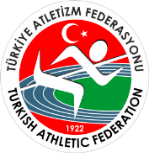     TÜRKİYE ATLETİZM FEDERASYONU    2021 FAALİYET SEZONU            SALON OLİMPİK DENEME YARIŞMALARI STATÜSÜFederasyonumuzun 2021 yılı faaliyet programında yer alan “Salon Olimpik Deneme Yarışmaları” 14 Şubat 2021 tarihinde Ataköy Atletizm Salonu’nda statüde bulunan hükümler doğrultusunda düzenlenecek olup,  yarışmaların Teknik Toplantısı 13 Şubat Cumartesi günü saat 17:00’de Atletizm Federasyonu Salonu, Konferans Salonu’nda yapılacaktır. GENEL KONULARYarışmalar, WA Yarışma ve Teknik Kuralları ile TAF Yarışma Talimatına uygun olarak yapılacaktır.Sporcular yarışmalara 2021 sezonu vizeli lisansları ile katılacaklardır. Kulüp ya da ferdi lisansını ibraz edemeyen sporcular yarışmaya alınmayacaktır.Yarışmalara doğum yılları aşağıda belirtilen sporcular katılabilirler;TAF Yarışma Talimatı hükümleri uyarınca; 2006 doğumlu sporcular yarışmalara katılamaz,2002-2003-2004 ve 2005 doğumlu sporcular istedikleri takdirde büyükler kategorisinde yarışabilirler, (2004-2005 erkekler 7.26kg Gülle Atma hariç)Yarışmalara katılacak sporcu, temsilci ve antrenörlerin, Gençlik ve Spor İl Müdürlüklerinden alacakları tasdikli kafile listelerini teknik toplantıda Federasyon mutemedine vermeleri gerekmektedir. Her Gençlik ve Spor İl Müdürlüğü tek kafile listesi düzenleyecek, silinti, kazıntı ve isim ilavesi yapılmış listeler kabul edilmeyecektir. Yarışmalar yabancı sporcularında katılımına açıktır. Seçme yapılan branşlarda finale kalmaları durumunda finalde yarışabilirler.Yarışmaların kayıtları, bu statünün ekinde yer alan formun doldurularak, 10 Şubat 2021 Perşembe günü saat 17:00’e kadar https://forms.gle/V1Y9tDikP53djJY29    link tıklanarak açılan kayıt formu doldurularak yapılacaktır. Kayıt sırasında sporcular sadece TC Kimlik No’sunu girmelidir. Sporcunun veri tabanında kaydı yoksa öncelikle veri tabanı kaydı yapılmalıdır. 13 Şubat Cumartesi günü yapılacak olan Teknik Toplantıda kayıtların teyit edilmesi gerekmektedir. Teknik Toplantıda teyit edilmeyen kayıtlar iptal edilecektir. Teknik Toplantı sırasında yeni kayıt yapılmayacak, varsa, gönderilmiş olan liste üzerinde zorunlu değişiklikler işlenecektir.Yarışmalara branşlara göre aşağıda belirtilen sayıdaki sporcular Teknik Kurul tarafından belirlenerek alınacaktır.-	Alan Yarışmalarına - 12 Sporcu,-	60 metre - 40 Sporcu,-	60 metre Engelli - 16 Sporcu,-	200 metre – 24 Sporcu,-	400 metre – 24 Sporcu,-	800 metre – 32 Sporcu,-	1500 ve 3000m – 30 SporcuYarışmalara katılan sporcu, antrenör ve temsilcilerin Gençlik ve Spor Bakanlığı ile Atletizm federasyonu Sağlık Kurulu Başkanlığı tarafından önerilen Covid-19 ile ilgili talimatlara mutlaka uymaları gerekmektedir.Yarışmaya katılan sporcuların yarışma öncesinde ve sonrasındaki sağlık durumlarının takibi ile ilgili sorumluluk antrenör ve temsilcilere aittir. Covid-19 semptomlardan herhangi birinin belirtisini gösteren sporcular yarışma alanına getirilmeyecektir.Sporcuların yarışma ilinde mümkün olan en kısa süre kalacak şekilde, geliş ve dönüş planlamalarını yarışma gününe göre antrenör ve temsilcileri tarafından yapılacaktır.Katılımcılar Covid-19 tedbirleri kapsamında salonda uygulanacak olan kurallara uymak zorundadır.Tribünlerde bulunan temsilci, antrenör ve sporcuların sosyal mesafe kuralına uygun ve maskeli olarak oturmaları gerekmektedir.Sporcuların çağrı odası geçişleri sırasında maskeleri takılı olacaktır. Yarışma alanına girişleri de sosyal mesafeye uygun olarak görevli eşliğinde yapılacaktır. Isınma ve yarışma alanlarına sporcu ve ilgili görevlilerin dışındaki kişilerin girişleri engellenecektir.Yarışma günleri ısınma alanı antrenman amaçlı olarak kullanılmayacak ve sporcular yarışma saatlerine uygun olarak ısınma alanında yoğunlaştırmayacak şekilde kullanacaklardır.Yarışma alanında ısınma ve egzersiz amaçlı bulunan sporcuların dışındaki tüm görevliler maske takmak zorundadır.Covid-19 tedbirleri kapsamında sporcuların kendi atma aletlerini yarışmalara getirmesi özellikle önerilmektedir. Yarışmalarda kendi atma aletleri ile yarışacak olan sporcular, malzemelerini yarışmanın başlamasından iki saat önce Teknik Direktöre teslim etmeleri gerekmektedir.Atma malzemelerini her atış sonrasında taşıyacak görevliler eldiven takmalı ve sektöre kurulacak olan dezenfektan noktalarında, atma aletlerinin dezenfektasyon işlemleri görevli hakemlerin kontrolünde yapılmalıdır.Sporcuların yarışma alanında sosyal mesafe kurallarına uygun olarak hareket etmeleri, atış ve atlayış sıralarını sosyal mesafeye uygun olarak beklemeleri görevli hakemler tarafından sağlanacaktır.Koşu yarışmaları sonrasında, sporcular yarışmayı tamamladığında hemen yanlarına yaklaşılmayacaktır.Sektör içerisinde alınan tedbirlere uyulmasının takibi Başhakemler tarafından yapılacaktır.HES kodu olmayan sporcu, antrenör ve temsilciler salona alınmayacaktır. HES Kodları ile ilgili sorumluluk sporcunun antrenör ve temsilcisine aittir. Riskli grubunda olan sporcular yarışmaya getirilmeyecek ve bu durumun takibi antrenör ve temsilciler tarafından yapılacaktır.TEKNİK KONULAR	:Yarışmalar tek günde ve aşağıdaki tabloda belirtilen branşlarda kadınlar ve erkekler olarak yapılacaktır. Bir sporcu en çok iki branşa katılabilir. 60 metre, 60 metre engelli branşlarında katılımcı sayısı sekizden fazla olduğu takdirde, önce seçme serileri koşulacak, daha sonra final yarışı yapılacaktır. Söz konusu branşlarda katılımcı sayısı sekiz sporcu ya da daha az olursa, programda belirtilen final yarışma saatinde doğrudan final olarak koşulacaktır.Sporcuların yarışmalarda seri-kulvar yerleşimleri organizasyon tarafından WA TR20.3.1’e göre belirlenecektir.Yatay atlamalar ile gülle atma branşlarında, eğer bir yaş kategorisinde yarışmacı sayısı sekizden fazla ise, üç atlayış/atış sonrasında ilk sekiz sırayı alan sporcular üç deneme daha yapacaktır.Üç adım atlama kadınlarda basma tahtasının kum havuzuna uzaklığı kadınlarda 9 – 11 metre, erkeklerde 11 -13 metredir. Sporcular yarışma boyunca, atlayışa başladıkları mesafedeki basma alanını kullanmak zorundadır.Yüksek atlama ve Sırıkla atlama branşlarının başlangıç yükseklikleri ve çıta yükselme aralıkları aşağıda belirtilmiştir. Ancak yarışmalar esnasında rekor denemesi için anlaşılması halinde çıta yüksekliği statüden farklı olarak değiştirilebilir. Sırıkla atlama yarışmasında kategorilerin birlikte yarışmaları durumunda yarışma süresini uzatmamak ve sporcuların bekleme sürelerini azaltmak amacıyla üç sporcu kalıncaya kadar atlama süreleri 1dk olarak uygulanacaktır.YÜKSEK ATLAMA BÜYÜKLERSIRIKLA ATLAMA BÜYÜKLERKategorilere göre gülle ağırlığı aşağıdaki tabloda belirtilmiştir.         GÜLLE AĞIRLIKLARI60 metre engelli koşularında uygulanan ölçüler aşağıda belirtilmiştir.         60M ENGELLİ ÖLÇÜLERİSalonda izin verilen çivi boyutu, yüksek atlama dışındaki tüm branşlarda 6 mm, yüksek atlama için 9 mm’dir. Daha uzun çiviler sentetik zemine zarar verdiğinden, çağrı odasında kontrol edilerek değiştirilmesi sağlanacaktır. Her yarışmacıya bir adet göğüs numarası verilecektir. Numara, yarışma formasının ön tarafına takılmalıdır. Tüm atlama branşlarında sporcular numarasını, yarışma formasının önüne veya arkasına takabilir.Covid-19 Tedbirleri kapsamında sporcuların Çağrı odasından yarışma alanına geçişleri sırasında çantalarının kontrolü yapılmayacak olup, sporcular tarafından kesinlikle kullanılması yasak olan malzemeler (telefon, müzikçalar, vb) yarışma alanında kullanılmayacaktır.MALİ KONULAR	:1 - 3 sporcusu barajı geçen ilin		:  1 Antrenörüne,  	4 - 6 sporcusu barajı geçen ilin		:  1 Antrenör, 1 temsilcisine,  	7 - 10 sporcusu barajı geçen ilin		:  2 Antrenör, 1 temsilcisine,	11 - 15 sporcusu barajı geçen ilin 		:  3 Antrenör, 1 temsilcisine,16 - 19 sporcusu barajı geçen ilin 		:  4 Antrenör, 1 temsilcisine,20 ve daha fazla sporcusu barajı geçen ilin	:  5 Antrenör, 1 temsilcisineyolluk ve yevmiyeleri Atletizm Federasyonu Başkanlığınca ödenecektir.Yarışma sonrasında statüde belirtilen baraj derecelerini geçen sporcu, antrenör ve temsilcilerin kanuni harcırahları, Gençlik ve Spor İl Müdürlüklerinden tasdikli kafile listesini vermeleri kaydıyla Atletizm Federasyonu Başkanlığı tarafından ödenecektir. Aynı ilden birden fazla liste (kulüp listesi vb.) kabul edilmeyecektir.Harcırah baraj derecelerini geçemeyen sporcular ile antrenör ve temsilcilerin kanuni harcırahları bağlı oldukları Gençlik ve Spor İl Müdürlükleri tarafından (Resmi yarışma sonuçlarını Gençlik ve Spor İl Müdürlüklerine teslim etmeleri kaydı ile) ödenecektir.Yarışmaya iştirak edecek kafilelere yapılacak otobüs ödemelerinde Federasyonumuzun uygulamadaki en son rayiç bedelleri dikkate alınacaktır.Yarışma mahalline 800km ve daha uzak mesafeden gelenlere bir gün fazla ödeme yapılır.TOHM’a kayıtlı sporcuların yarışma öncesinde ilgili TOHM il branş sorumlusundan yarışmaya katılacağına dair evrak getirmesi kaydıyla (İl kafile listesinde yer alması zorunludur) baraj derecesini geçip geçmediğine bakılmaksızın harcırahları ödenecektir. TOHM’a kayıtlı antrenörler sporcusu yarışmaya katılmak şartıyla, yarışma öncesinde ilgili TOHM il branş sorumlusundan yarışmaya katılacağına dair evrak getirecek ve (il kafile listesinde yer alması zorunludur) sporcusunun harcırah baraj derecesini geçmesi koşuluyla iller için tanınan antrenör ödeme sayısına bakılmaksızın harcırahları ödenecektir.Yarışma tarihinde milli takım hazırlık kamplarında bulunan sporcu ve antrenörlerin bağlı bulundukları il müdürlüğü onayına gerek olmadan ilgili branş koordinatörü veya kamp müdüründen alacakları katılım yazılarını yarışma öncesinde teslim etmeleri ve baraj derecesini geçmeleri halinde harcırah almaya hak kazanacaklardır. Bu durumdaki sporcuların yarışma on-line kayıtlarını yapmaları zorunludur.Yarışmalar “deneme” statüsünde olup, dereceye girenlere madalya ya da başka bir ödül verilmez.Yarışmaların teknik konularından, Türkiye Atletizm Federasyonu tarafından görevlendirilen Teknik Delege sorumludur. Yarışmalar sırasında meydana gelecek teknik konulardaki anlaşmazlıklar Teknik Delege tarafından çözümlenecektir.YARIŞMA TEKNİK DELEGESİAdı Soyadı:  Tel	     :  e-posta      :  SALON OLİMPİK DENEME YARIŞMALARIİstanbul 14 ŞUBAT 2021HARCIRAH BARAJ DERECELERİBÜYÜKLERYARIŞMA TARİHİ14 ŞUBAT 2021 - PAZARYARIŞMA YERİAtletizm Federasyonu Salonu – Ataköy/İstanbulTEKNİK TOPLANTI TARİHİ13 ŞUBAT 2021 Cumartesi 17:00TEKNİK TOPLANTI YERİAtletizm Federasyonu Salonu - Konferans SalonuKAYITLAR10 ŞUBAT 2021 Perşembe saat: 17:00’a kadar ekli linke tıklayarak  https://forms.gle/V1Y9tDikP53djJY29     açılan kayıt formu doldurularak gönderilir.KATEGORİDOĞUM YILLARIBüyük Kadınlar ve Büyük Erkeklerdoğumlular ve daha büyüklerBRAŞLARBRAŞLAR60 metreUzun Atlama200 metreÜç adım Atlama400 metreYüksek Atlama800 metreSırıkla Atlama1500 metreGülle Atma3000 metre60m EngelliKADIN1.50m1.55m1.60m1.65m1.70m+3cm1.80m+2cmERKEK1.70m1.75m1.80m1.85m1.90m1.95m +3cm1.98m+2cmKADIN2.50m2.60m2.70m2.80m2.90m3.00m3.10m +5cmERKEK3.20m3.40m3.60m3.70m3.80m3.90m4.00m+5cmBüyük KadınlarBüyük Erkekler4 kg7.260 kgKATEGORİEngel YüksekliğiEngel SayısıÇıkıştan İlk EngeleEngel AralarıSon Engelden VarışaBüyük Kadınlar0.838m5 adet13.00m8.50m13.00mBüyük Erkekler1.067m5 adet13.72m9.14m  9.72mKADINLARBRANŞERKEKLER7.9460 metre7.0426.60200 metre22.1458.94400 metre49.742:17.20800 metre1:55.304:42.001500 metre3:56.3010:20.143000 metre8:35.309.1460 metre engelli8.545.70Uzun atlama7.0012.40Üç adım atlama15.001.73Yüksek atlama2.003.50Sırıkla atlama4.4012.50Gülle atma13.50